RENCANA PELAKSANAAN PEMBELAJARAN(RPP)SIKLUS I PERTEMUAN IIMata pelajaran 		: Matematika Kelas/semester		: IV/IIMateri pokok			: Bangun RuangAlokasi waktu			: 2 x 35 menitStandar Kompetensi8. Melakukan pengukuran, menentukan sifat dan unsur bangun ruang, menentukan kesimetrian bangun datar serta menggunakannya dalam pemecahan masalah. Kompetensi dasar 8.1  Menentukan sifat-sifat bangun ruang sederhana IndikatorKognitif Proses Menyebutkan nama bangun ruang sesuai jaring – jaring bangun ruang yang disampaikanProduk Menentukan jarring - jaring bangun ruang tabung dan kerucutPsikomotor Menggambar jaring - jaring bangun ruang tabung dan kerucut yang disampaikanAfektif Karakter:JujurTanggung jawabTelitiKeterampilan sosial:Bertanya Menyumbang ide atau pendapatMenjadi pendengar yang baikBerkomunikasiTujuan pembelajaran Kognitif Proses Siswa dapat menyebutkan nama bangun ruang sesuai jaring – jaring bangun ruang yang disampaikanProduk Siswa dapat menentukan jaring - jaring bangun ruang tabung dan kerucutPsikomotor Melalui penugasan, siswa dapat menggambar jaring - jaring bangun ruang tabung dan kerucut yang disampaikanC. Afektif Karakter Jujur, siswa jujur dalam mengerjakan tugas yang diberikanTanggung jawab, siswa bertanggung jawab atas penyelesaian tugasnyaTeliti, siswa telitidalam mengerjakan tugas yang diberikanKeterampilan sosialBertanya, siswa aktif bertanya dalam menanyakan materi pembelajaran yang berlangsungMenyumbang ide atau pendapat, siswa memberikan pendapatnya saat pembelajaran berlangsungMenjadi pendengar yang baik, siswa tidak berbicara dengan temannya saat pembelajaran berlangsungBerkomunikasi, siswa aktif dalam melakukan tanya jawab dengan guru mengenai materi pembelajaran yang sedang berlangsungMateri pembelajaran Bangun ruangMetode pembelajaran Pendekatan Pembelajaran : Matematika RealistikMetode pembelajaran        :Ceramah Tanya jawabDiskusi kelompokPenugasanMedia dan sumber belajarMedia Bangun ruangJarring – jarring bangun ruang tabung dan kerucutSumber belajar Kurikulum tingkat satuan pendidikan, 2006Buku paket matematika SD kelas IVLangkah-langkah pembelajaranPenilaianPenilaian prosesPenilaian hasil belajar, dilakukan dengan pemberian tes hasil belajar pada akhir setiap siklus.Pangkep,  14 Mei 2016Peneliti						Wali Kelas IVKhairunnisa						Ratna, S.Pd. NIM.1247042242					NIP. 19680920 199210 2 002						MengetahuiKepala SekolahSDN 37 Bulu - BuluDanial  S.Pd        NIP. 19651231 198511 1 034Lembar Kerja Siswa (LKS)Siklus II Pertemuan IIMata Pelajaran	: MatematikaKelas/Semester	: IV/IIHari/Tanggal	:Anggota kelompok 	: 1.			  2.			  3.			  4.			  5.Petunjuk Soal:Duduklah secara berkelompok, ambilah benda yang telah disediakan oleh guru kemudian diskusikan benda-benda yang termasuk tabung, dan kerucut!Irislah rusuk dari tabung dan kerucut tersebut !Bukalah hasil gunting terhadap tabung dan balok tersebut, kemudian ratakan !Benda apakah yang terjadi? Coba kalian gambarkan !Jawab : ………………………………………………………………………….………………………………………………………………………….………………………………………………………………………….…………………………………………………………………………..…………………………………………………………………………..Perhatikan gambar jaring – jaring pada table di bawah ini !Diskusikan yang manakah yang termasuk jaring – jaring  balok dan kerucut !Tulislah jawaban kelompokmu di dalam table berikut ini, dan centang sesusai jenis jaring – jaringnya !HASIL OBSERVASI AKTIVITAS MENGAJAR GURUSiklus / Pertemuan 	: II / IIHari / Tanggal	:Waktu 		: 2 x 35 MenitKelas / Semester	: IV / IIMateri 		: Sifat – Sifat Bangun RuangPetunjuk:	Berilah tanda centang ( √ ) pada kolom yang tersedia sesuai dengan pengamatan anda, jika indikator tersebut dilaksanakan oleh guru pada proses pembelajaran.Keterangan	: B : baik, jika melakukan 3 aspek C : cukup, jika melakukan 2 aspek  K : kurang jika melakukan 1 aspek HASIL OBSERVASI AKTIVITAS BELAJAR SISWAPertemuan / Siklus	: II / IHari / Tanggal	:Waktu			: 2 X 35 Menit (1 x Pertemuan)Kelas / Semester	: IV / IIPetunjuk:	Berilah tanda centang ( √ ) pada kolom yang tersedia sesuai dengan pengamatan anda, jika indikator tersebut dilaksanakan oleh siswa pada proses pembelajaran.Keterangan Aspek Pengamatan:1 = Siswa memahami masalah kontekstual2 = Siswa menyelesaikan masalah kontekstual 3 = Siswa mendiskusikan dan membandingkan jawaban4 = Siswa menyimpulkan materiKeterangan kategori penilaian:B : Jika jumlah siswa 24 - 36 yang melaksanakan aspek yang diamati; dengan skor 3C : Jika jumlah siswa 12 – 23 yang melaksanakan aspek yang diamati; dengan skor 2K : Jika jumlah siswa 0 – 11 yang melaksanakan aspek yang diamati; dengan skor 1						Pangkep,     April 2016Observer 1							Observer 2Khairunnisa							Citra Amalia GandiHASIL OBSERVASI AKTIVITAS BELAJAR SISWAPertemuan / Siklus	: II / IHari / Tanggal	:Waktu			: 2 X 35 Menit Kelas / Semester	: IV / IIMateri 		: Sifat – Sifat Bangun RuangPetunjuk:	Berilah tanda centang ( √ ) pada kolom yang tersedia sesuai dengan pengamatan anda, jika indikator tersebut dilaksanakan oleh siswa pada proses pembelajaran.Presentasi setiap aspek pengamatan = Persentase pelaksanaan = Keterangan kategori penilaian:B : Jika jumlah siswa 68% - 100% (24-35) yang melaksanakan aspek yang diamati; dengan skor 3C : Jika jumlah siswa 34% - 67% (12 – 23) yang melaksanakan aspek yang diamati; dengan skor 2K : Jika jumlah siswa 0% - 33% (0 – 11) yang melaksanakan aspek yang diamati; dengan skor 1Makassar   Maret 2016							 ObserverKegiatanDeskripsi kegiatanLokasi waktuPendahuluanGuru memberi salamGuru meminta ketua kelas menyiapkan kelas dan berdoaGuru mengecek kehadiran siswaApersepsiMenyampaikan tujuan pembelajaran10 menitIntiMemahami masalah kontekstualMelalui tanya jawab guru membimbing siswa untuk memahami masalah kontekstual tentang benda – benda apa saja yang berbentuk bangun ruang tabung dan kerucut yang ada di kelas atau yang biasa ditemukan siswa di dalam kehidupan sehari – hari.Guru meminta siswa untuk memahami bentuk jaring – jaring tabung dan kerucut dengan cara mengamati benda – benda yang termasuk tabung dan kerucut.Guru menjelaskan jaring – jaring tabung dan kerucut melalui benda – benda nyata.Menyelesaiakan masalah kontekstual.Guru membagi siswa ke dalam beberapa kelompok secara heterogen.Guru memberikan masalah kontekstual mengenai jaring - jaring bangun ruang tabung dan kerucut dengan cara pembagian LKS kepada setiap kelompok.Guru memberikan pengarahan dengan cara menjelaskan petunjuk – petunjuk dalam menyelesaikaan LKS secara berkelompok.Membandingkan dan mendiskusikan jawaban.Guru memberikan motivasi kepada siswa untuk menyelesaikan masalah kontekstual mengenai jaring – jaring bangun ruang kubus dan balok dengan cara mereka sendiri.Guru memberikan kesempatan kepada siswa untuk mengemukakan pendapatnya melalui pemahaman mereka sendiri.Guru mempersilahkan perwakilan dari setiap kelompok untuk memaparkan hasil diskusinya.50 menitAkhir /penutupMenyimpulkan Guru melakukan tanya – jawab tentang hal – hal yang belum diketahui oleh  siwa mengenai jaring - jaring bangu ruang tabung dan kerucutGuru meluruskan kesalahan pemahaman dan memberikan penguatan.Guru memberikan kesempatan kepada siswa untuk menarik kesimpulan tentang jaring - jaring bangun ruang tabung dan kerucut.Guru menyampaikan pesan-pesan moralGuru menutup pelajaran dengan memberi salam.10 menitBentuk Jaring – JaringJaring – JaringTabungJaring – JaringKerucut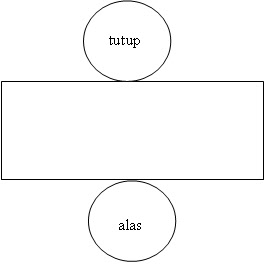 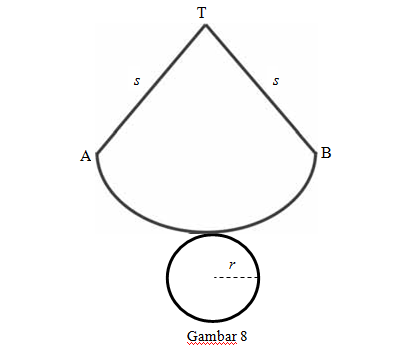 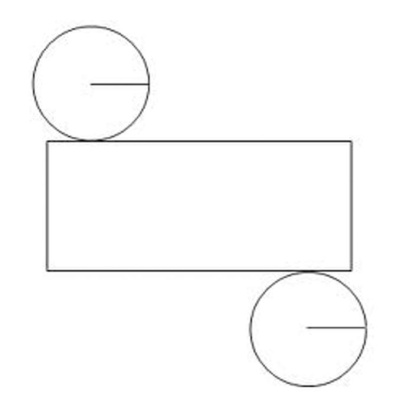 NOAspek / Indikator yang diamatiPenilaianPenilaianPenilaianKategoriNOAspek / Indikator yang diamati3(B)2(C)1(K)Kategori1Memberikan masalah kontekstualGuru memberikan masalah kontekstual berkaitan dengan materi ajar untuk dipahami oleh siswa.Guru memberikan masalah kontekstual berkaitan dengan kehidupan sehari – hari  untuk dipahami oleh siswa.Guru memberikan masalah kontekstual berkaitan dengan apersepsi yang disampaikan oleh guru untuk dipahami oleh siswa.√32Mengarahkan siswa untuk menyelesaikan masalah kontekstualGuru membagi siswa ke dalam beberapa kelompok secara heterogen. Guru memberikan masalah kontekstual berupa pembagian LKS kepada setiap kelompok.Guru memberikan pengarahan dengan cara menjelaskan petunjuk – petunjuk dalam menyelesaikaan LKS.√33Mengarahkan siswa untuk membandingkan dan mendiskusikan jawaban. Guru memberikan motivasi kepada siswa untuk menyelesaikan masalah kontekstual dengan cara mereka sendiri.Guru memberikan kesempatan kepada siswa untuk mengemukakan pendapatnya melalui pemahaman mereka sendiri.Guru mempersilahkan perwakilan dari setiap kelompok untuk memaparkan hasil diskusinya.√34Menyimpulkan Kesimpulan dilakukan oleh guru dengan memperjelas kembali hal – hal yang telah dipelajari.Kesimpulan dilakukan melalui tanya – jawab dengan siswa.Kesimpulan dilakukan dengan cara memberikan penjelasan kemudian meminta tanggapan atau kesimpulan dari siswa.√2Skor indikator yang dicapaiSkor indikator yang dicapai92-Jumlah  Skor indikator yang dicapaiJumlah  Skor indikator yang dicapai11111111Persentase Pencapaian (%)Persentase Pencapaian (%)91,6%91,6%91,6%91,6%No.Nama SiswaIndikator PengamatanIndikator PengamatanIndikator PengamatanIndikator PengamatanNo.Nama Siswa12341.Andika√√√√2.Aidil Ali√-√√3.Saparuddin √√√√4.Muh. Fadil---√5.Muh. Rizal Badril√√√-6.Indra√√√√7.Rusdi√√√-8.Ruslan ---√9.Nabil Wahyu-√√-10.Takbir√√√√11.Zul Kaedar√√√√12.Muh. Robi√√√√13.Syahrul Ramadhan-√√√14.Fahrul Rasyid√√√-15.Fajar √√√-16.Ibrahim--√√17.Jabal Rahman√√√-18.Haerul√√√√19.Suryadi-√√-20.Riswan---√21.Heri Ramadhan√√√√22.Mawar--√√23.Nur Aliyah√√√-24.Nur Hikmah√√√√25.Putri√√√√26.Siti Nur Halisah--√√27.Sahriatul Mutmainnah√√√√28.Sri Ayu---√29.Ade Isra Agustina√√√-30.Alismi√√-√31.Pahriyanti√√-√32.Hasanah Ramadhani√√√√33.Mitha Azzahra--√√34.Nabila---√35.Sucitra Anggriani--√√36.Wandasari√√√-JumlahJumlah23252926Persentase (%)Persentase (%)63,8%69%80,5%72%Kategori PenilaianKategori PenilaianCukup  Baik  BaikBaik NoAspek / Indikator yang diamatiSkala PenilaianSkala PenilaianSkala PenilaianJumlah SiswaPersentase Setiap Aspek PengamatanSkorNoAspek / Indikator yang diamatiBCKJumlah SiswaPersentase Setiap Aspek PengamatanSkor1.Siswa memahami masalah kontekstual yang diberikan oleh guru.Memberikan respon berupa jawaban kepada guru terkait dengan materi ajar.Berantusiasi untuk menemukan benda – benda yang berkaitan materi ajar.Melakukan pengamatan terhadap benda – benda yang ada di kelas berkaitan dengan materi ajar.√2363,8%22.Siswa menyelesaikan masalah kontekstual.Menyelesaikan masalah kontekstual dengan mengerjakan LKS secara berkelompok.Menyelesaikan masalah kontekstual secara tenang, tidak rebut.Siswa mengerjakan LKS sesuai dengan petunjuk pengerjaan LKS.√2569%33.Siswa mendiskusikan dan membandingkan jawaban.Siswa mendiskusikan dan membandingkan jawaban  dengan teman kelompoknya.Siswa mendiskusikan dan membandingkan jawaban  dengan memberikan tanggapan berupa saran atau kritik terhadap jawaban teman kelompoknya.Siswa mendiskusikan dan membandingkan jawaban  dengan memberikan tanggapan berupa saran atau kritik terhadap jawaban kelompok lain.√2980,5%34.Siswa menyimpulkan materi pembelajaran.Siswa memberikan tanggapan melalui kegiatan bertanya terhadap kesimpulan dari guru.Siswa memberikan respon dengan cara bertanya atau menjawab dari kesimpulan guru.Siswa melibatkan diri saat guru sedang menyampaikan kesimpulan tentang materi pembelajaran.√2672%3Skor maksimal indikatorSkor maksimal indikator12Skor indikator yang dicapaiSkor indikator yang dicapai11Persentase pelaksanaan (%)Persentase pelaksanaan (%)91%Kategori (berdasarkan indikator keberhasilan)Kategori (berdasarkan indikator keberhasilan)Baik